CAMPAÑA DE VACUNACION CONTRA LA INFLUENZA 20202do. DIAEn coordinación con el ministerio de Salud, se ha organizado la campaña de vacunación contra la Influenza (gripe común).UBICACIÓN EN 2 LUGARESParque la alegría (junto al comité)Centro Comercial (Parqueadero)DESTINADO A:Niños menores de 5 añosAdultos mayores de 65 añosMamás embarazadas o hasta 15 días posteriores al partoPersonas con Discapacidades e Hipertensos de cualquier edad.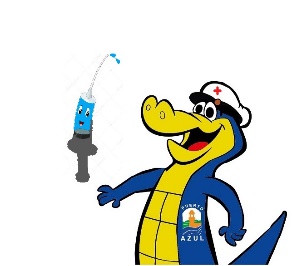 REQUISITOS No tener al momento gripe o resfrío.TRAE TU CEDULATe esperamos, ven con tu familiaCOMITÉ PUERTO AZUL	FECHAHORARIOSábado 11 de enero09H00  A  15H00